О внесении изменений в Устав Муниципального казённого учреждения «Управление образованием Туринского городского округа», утвержденный постановлением главы Туринского городского округа от 15.11.2016 № 429 «Об утверждении Устава Муниципального казённого учреждения «Управление образованием Туринского городского округа» в новой редакции»В связи с изменением юридического и фактического адреса Муниципального казённого учреждения «Управление образованием Туринского городского округа», ПОСТАНОВЛЯЮ:1. Внести в Устав Муниципального казённого учреждения «Управление образованием Туринского городского округа», утвержденный постановлением главы Туринского городского округа от 15.11.2016 № 429 «Об утверждении Устава Муниципального казённого учреждения «Управление образованием Туринского городского округа» в новой редакции» следующее изменение:пункт 17 изложить в новой редакции: «17. Место нахождения учреждения: Юридический адрес: 623900, Свердловская область, Туринский район, город Туринск, улица Кирова, 46. Фактический адрес: 623900, Свердловская область, Туринский район, город Туринск, улица Кирова, 46».2. Уполномочить выступить в налоговом органе в качестве заявителя при регистрации Устава Муниципального казённого учреждения «Управление образованием Туринского городского округа» в новой редакции начальника Муниципального казённого учреждения «Управление образованием Туринского  городского округа» Ситову Любовь Георгиевну. 3. Контроль исполнения настоящего постановления оставляю за собой.4. Настоящее постановление разместить на официальном сайте Администрации Туринского городского округа в сети Интернет http://turinsk.midural.ru.Глава АдминистрацииТуринского городского округа                                     	                А.В. Белоусов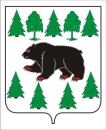 АДМИНИСТРАЦИЯ ТУРИНСКОГО ГОРОДСКОГО ОКРУГАПОСТАНОВЛЕНИЕ07.08.2017                                            г. Туринск			   № 981-ПА